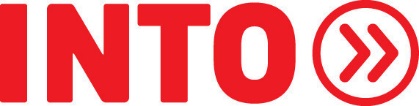 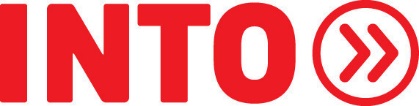 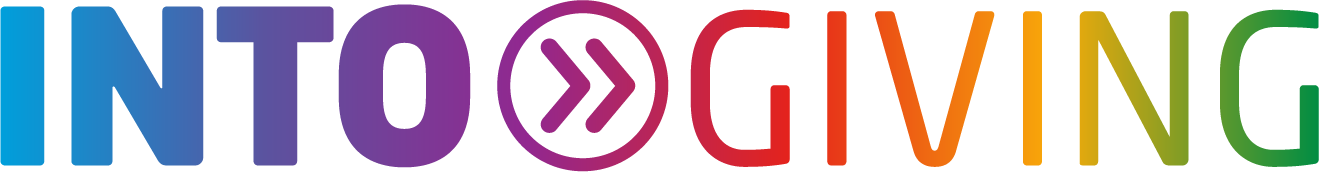 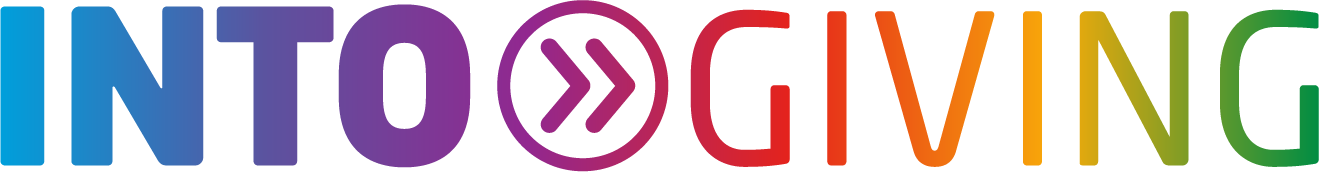 Employee volunteering request formEmployee name _________________________________________________________INTO Location __________________________________________________________Name of charity _________________________________________________________Type of charity (e.g. education, human rights, homelessness) _________________________________________________________________________Charity location __________________________________________________________________________________________________________________________________No of volunteering hours   _______________________________________________Volunteering date(s) ____________________________________________________INTO employee signature   _______________________________________________INTO manager signature _________________________________________________Name of charity employee hosting volunteer(s)_________________________________________________________________________Charity host signature ______________________________________________